Minta azonosító címkeMinta azonosító címke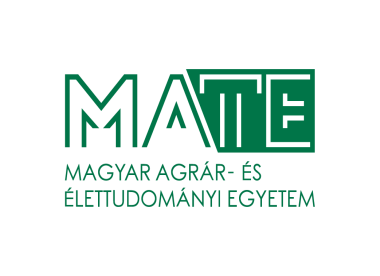 Megbízó neve:Megbízó neve:Megbízó címe:Megbízó címe:Blokkazonosító:Minta azonosító:Minta azonosító:Mintavétel helye:Tábla sorszám:Tábla sorszám:Tábla mérete:Helyrajzi szám:Helyrajzi szám:KET azonosító:Mintavétel mélysége:Mintavétel mélysége:Mintavétel időpontja:Mintavétel időpontja:Mintavétel időpontja:Egyéb információ:Egyéb információ:Egyéb információ:Minta azonosító címkeMinta azonosító címkeMegbízó neve:Megbízó neve:Megbízó címe:Megbízó címe:Blokkazonosító:Minta azonosító: Minta azonosító: Mintavétel helye:Tábla sorszám: Tábla sorszám: Tábla mérete:Helyrajzi szám: Helyrajzi szám: KET azonosító:Mintavétel mélysége: Mintavétel mélysége: Mintavétel időpontja:Mintavétel időpontja:Mintavétel időpontja:Egyéb információ:Egyéb információ:Egyéb információ:Minta azonosító címkeMinta azonosító címkeMegbízó neve:Megbízó neve:Megbízó címe:Megbízó címe:Blokkazonosító:Minta azonosító: Minta azonosító: Mintavétel helye:Tábla sorszám: Tábla sorszám: Tábla mérete:Helyrajzi szám: Helyrajzi szám: KET azonosító:Mintavétel mélysége: Mintavétel mélysége: Mintavétel időpontja:Mintavétel időpontja:Mintavétel időpontja:Egyéb információ:Egyéb információ:Egyéb információ:Minta azonosító címkeMinta azonosító címkeMegbízó neve:Megbízó neve:Megbízó címe:Megbízó címe:Blokkazonosító:Minta azonosító: Minta azonosító: Mintavétel helye:Tábla sorszám: Tábla sorszám: Tábla mérete:Helyrajzi szám: Helyrajzi szám: KET azonosító:Mintavétel mélysége: Mintavétel mélysége: Mintavétel időpontja:Mintavétel időpontja:Mintavétel időpontja:Egyéb információ:Egyéb információ:Egyéb információ: